ОБЕЛЕЖАВАЊЕ ДЕЧИЈЕ НЕДЕЉЕ5. – 10. октобар 2020.ПОТОЧАЦ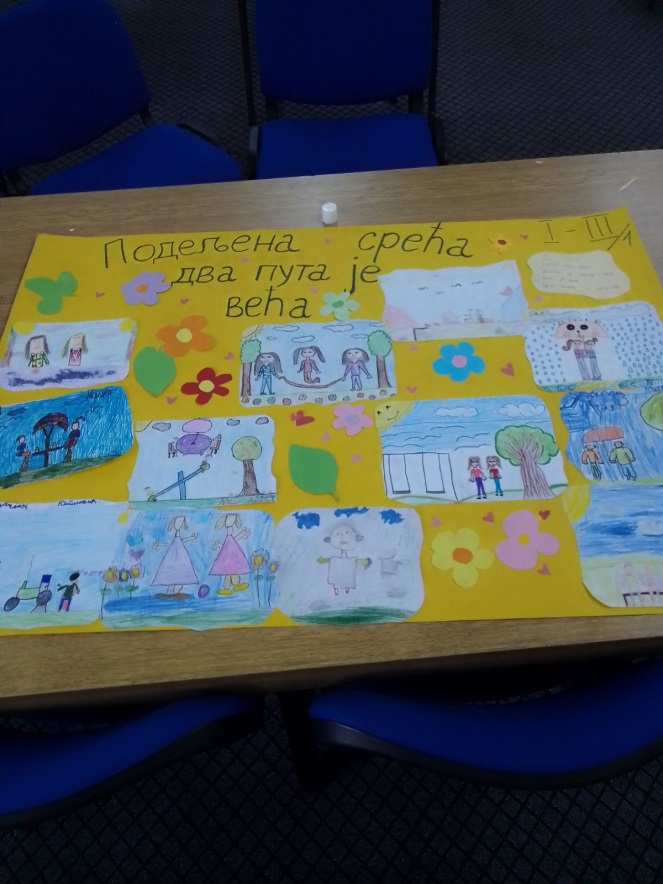 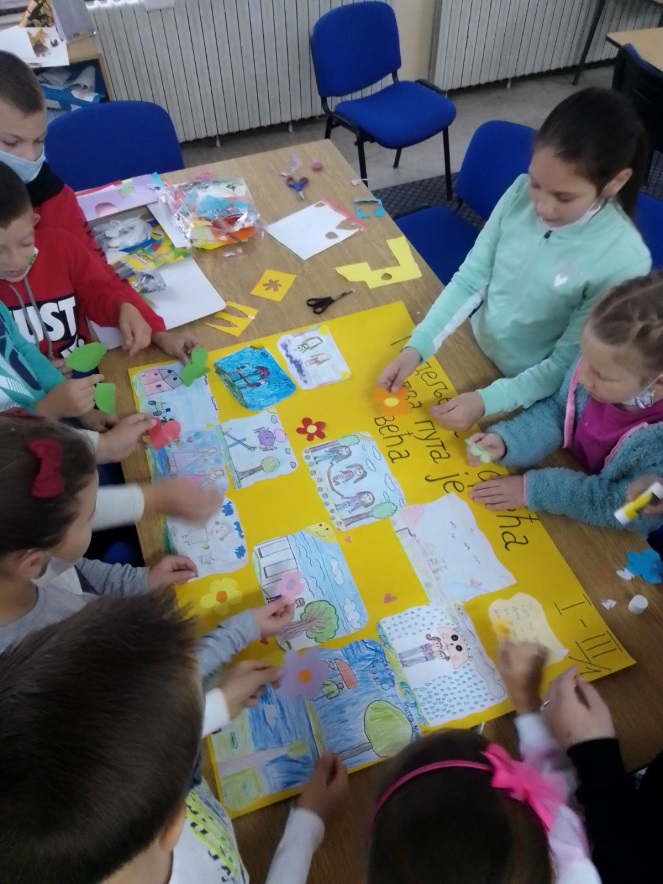 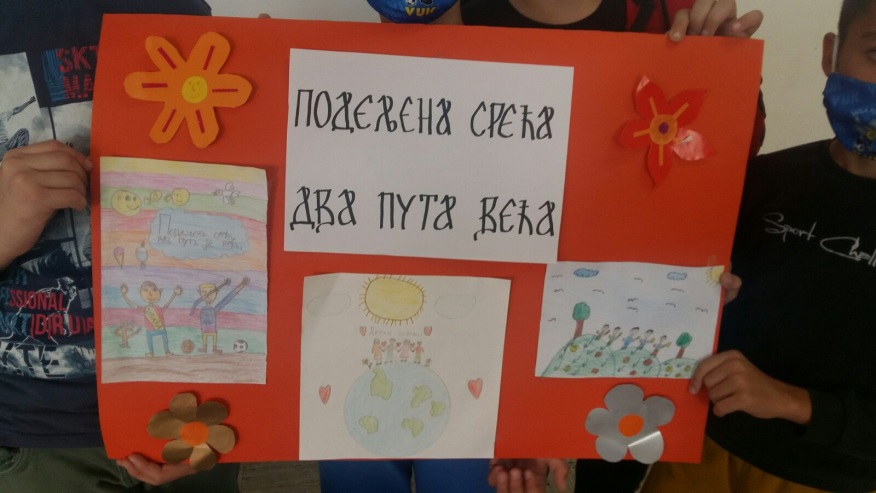 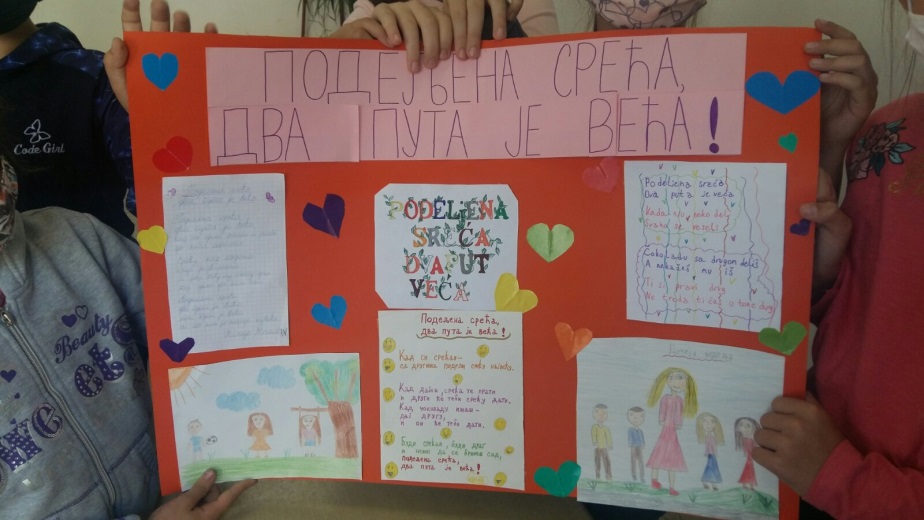 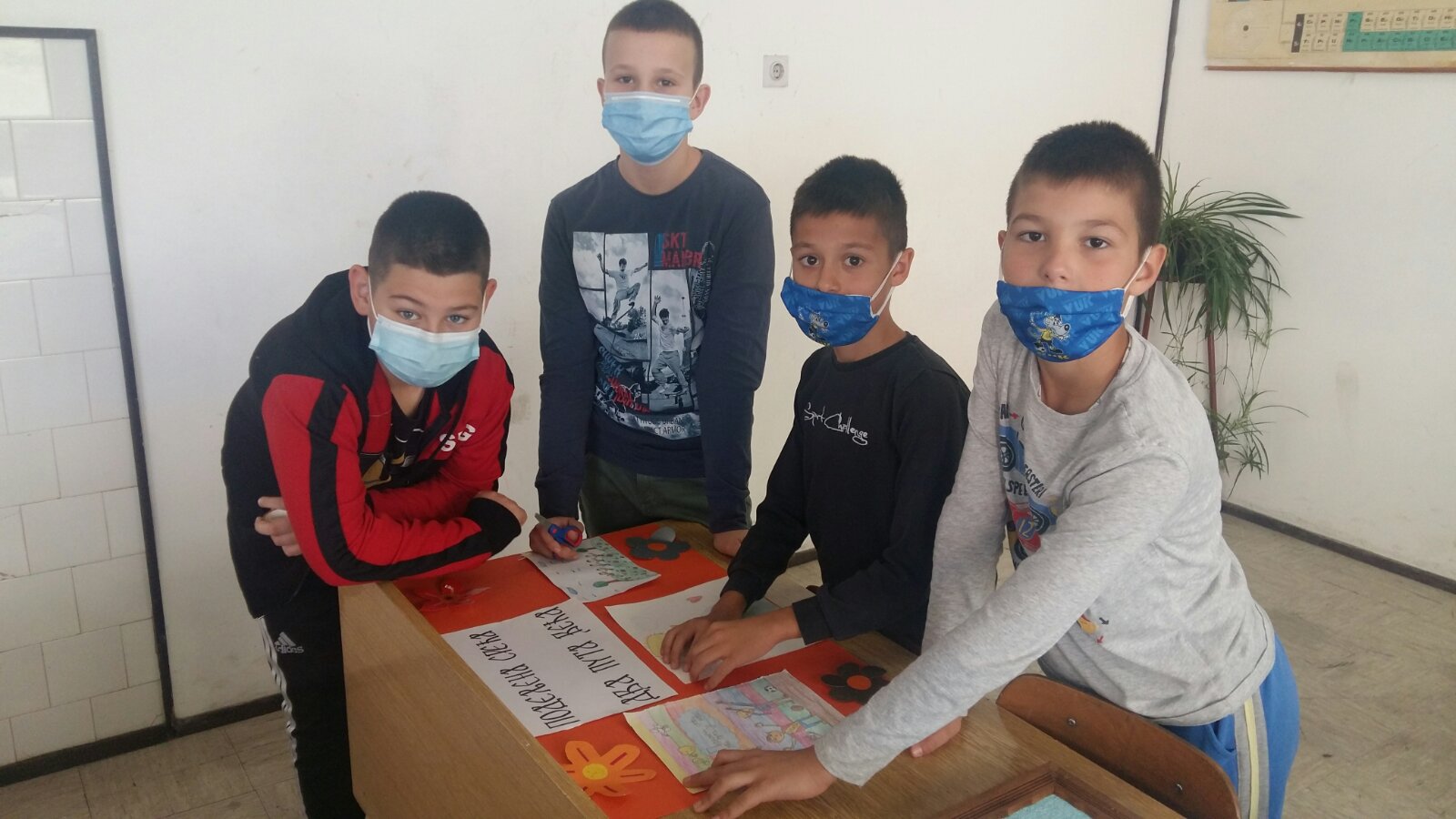 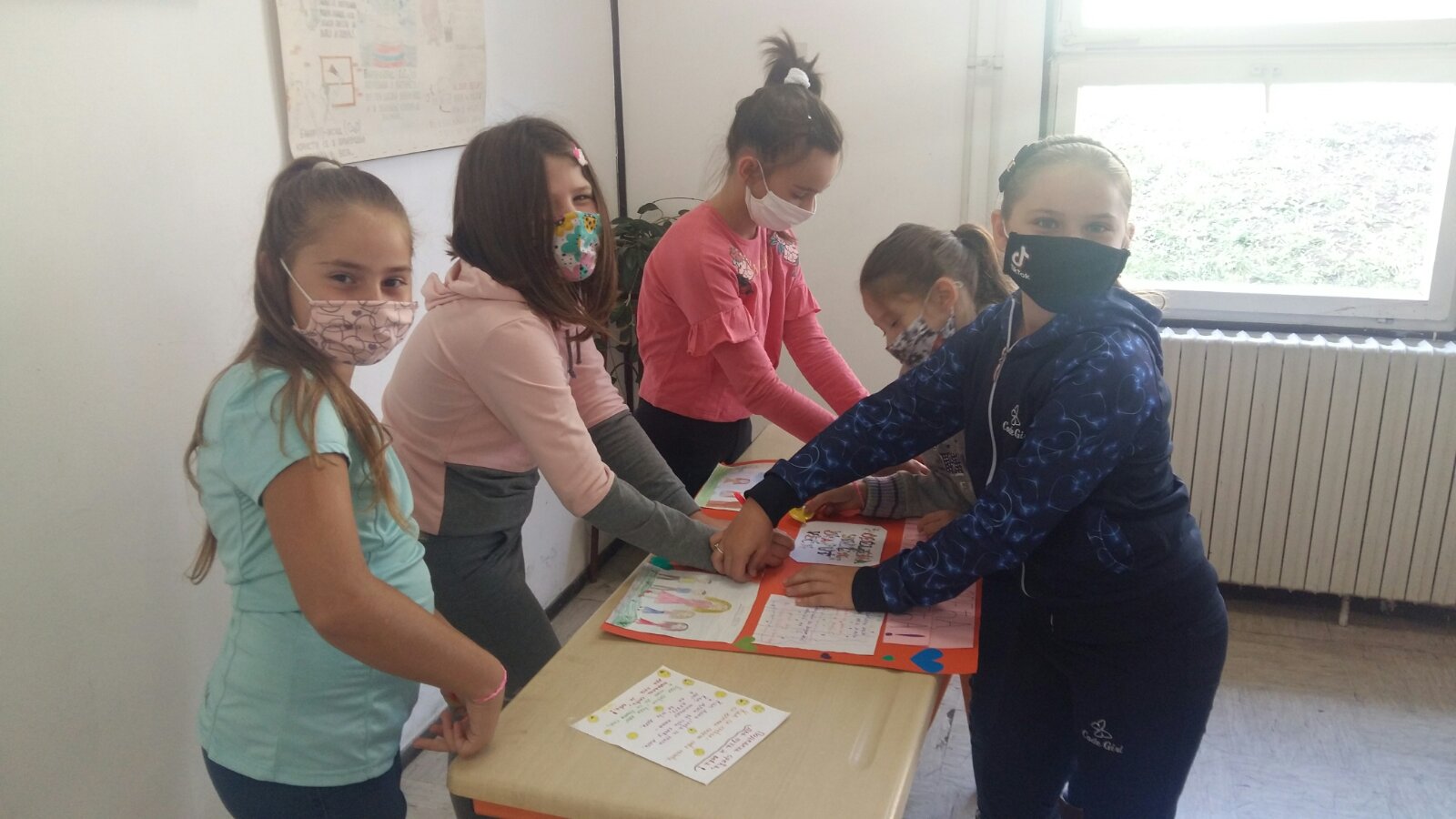 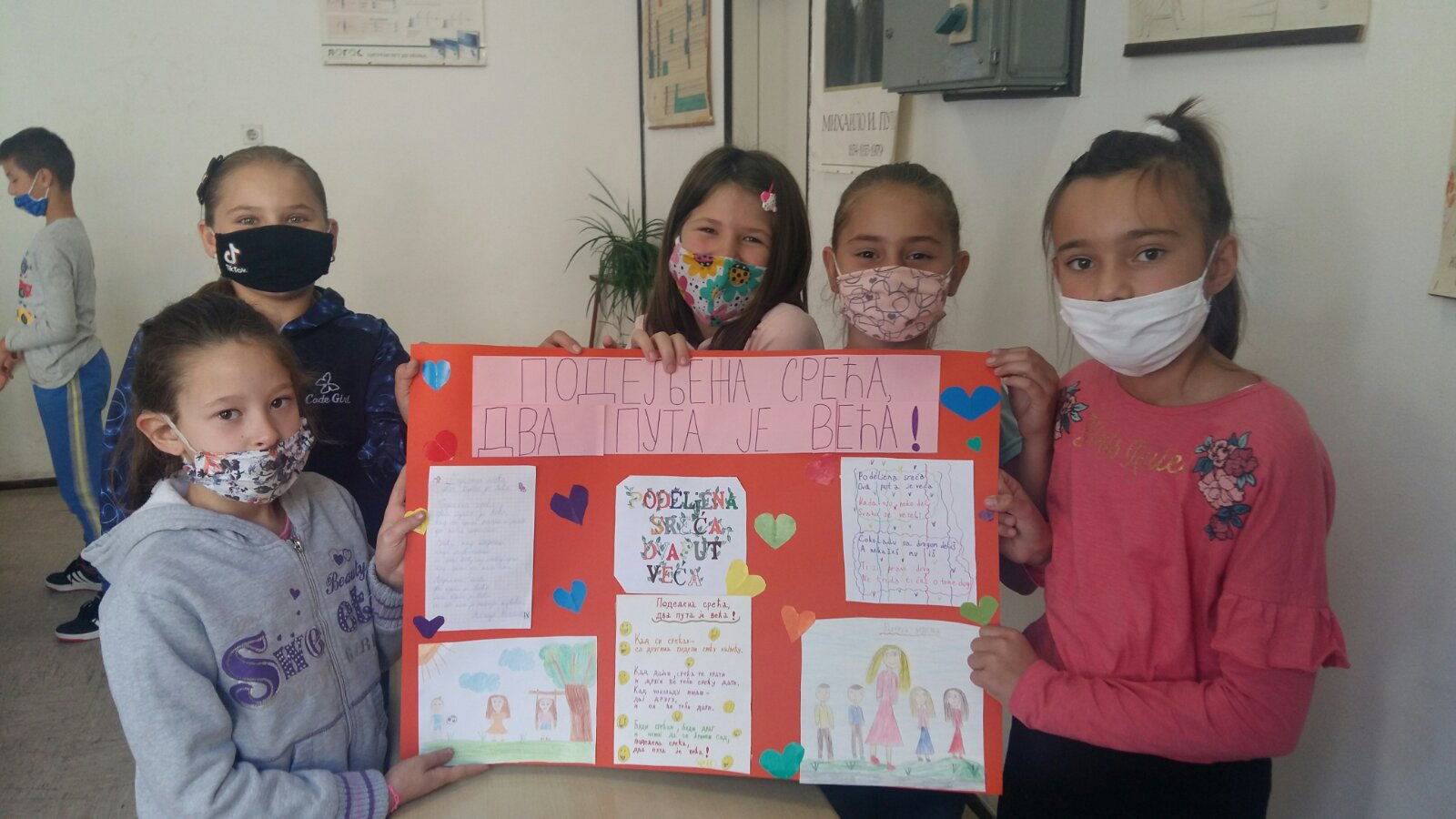 СВОЈНОВО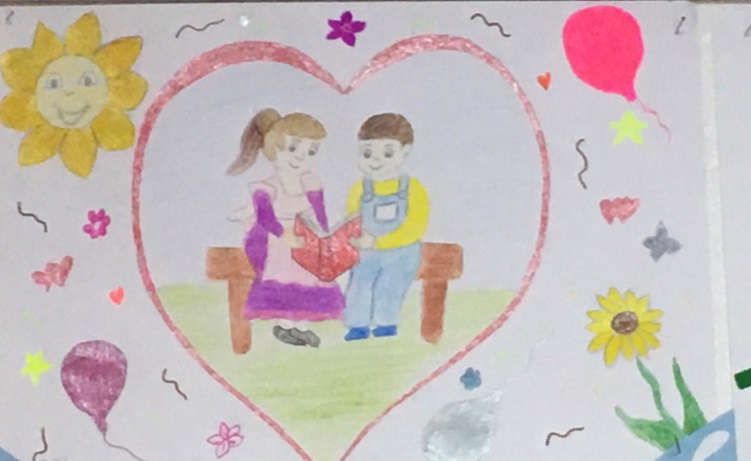 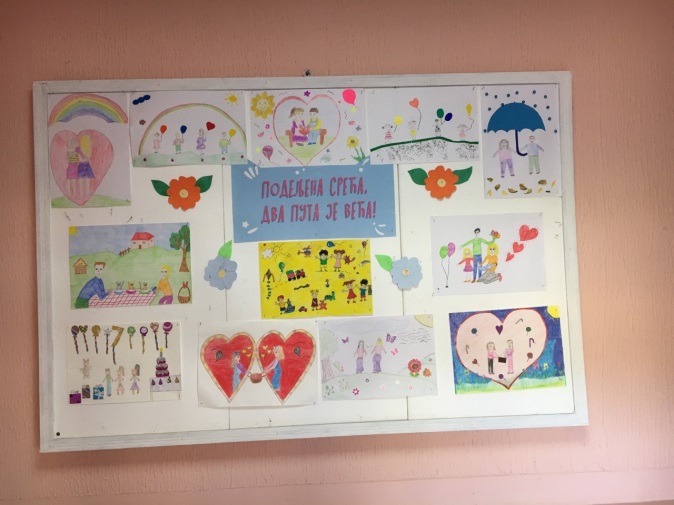 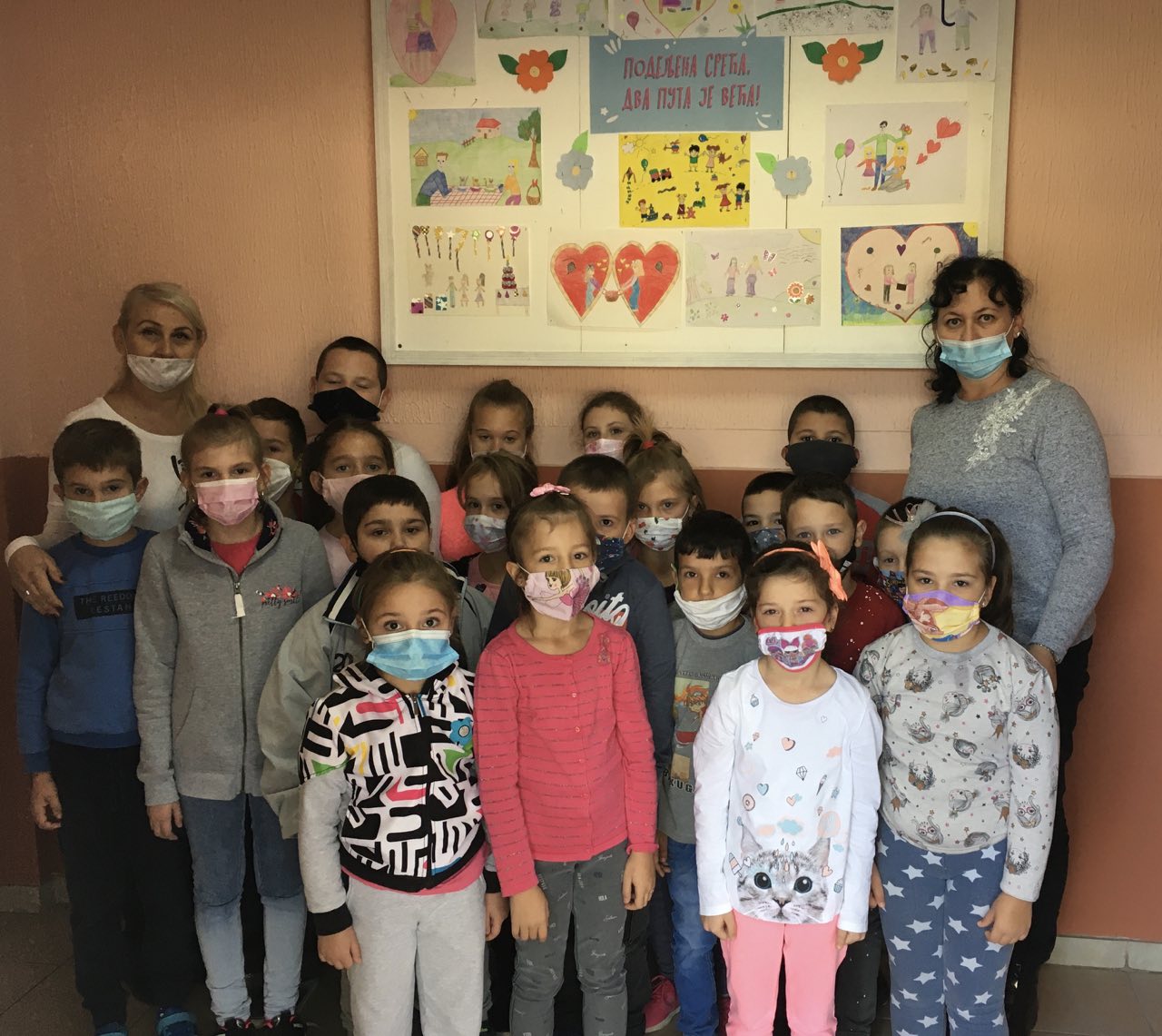 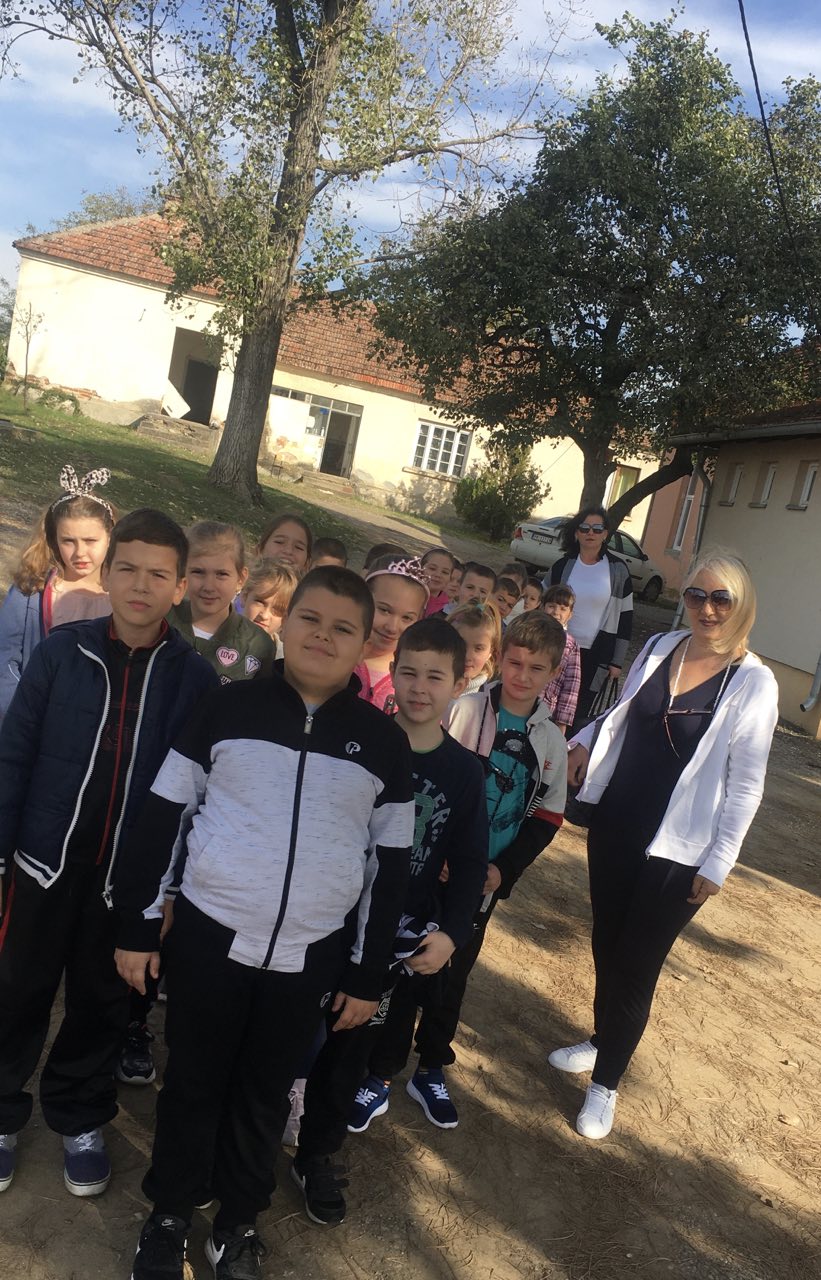 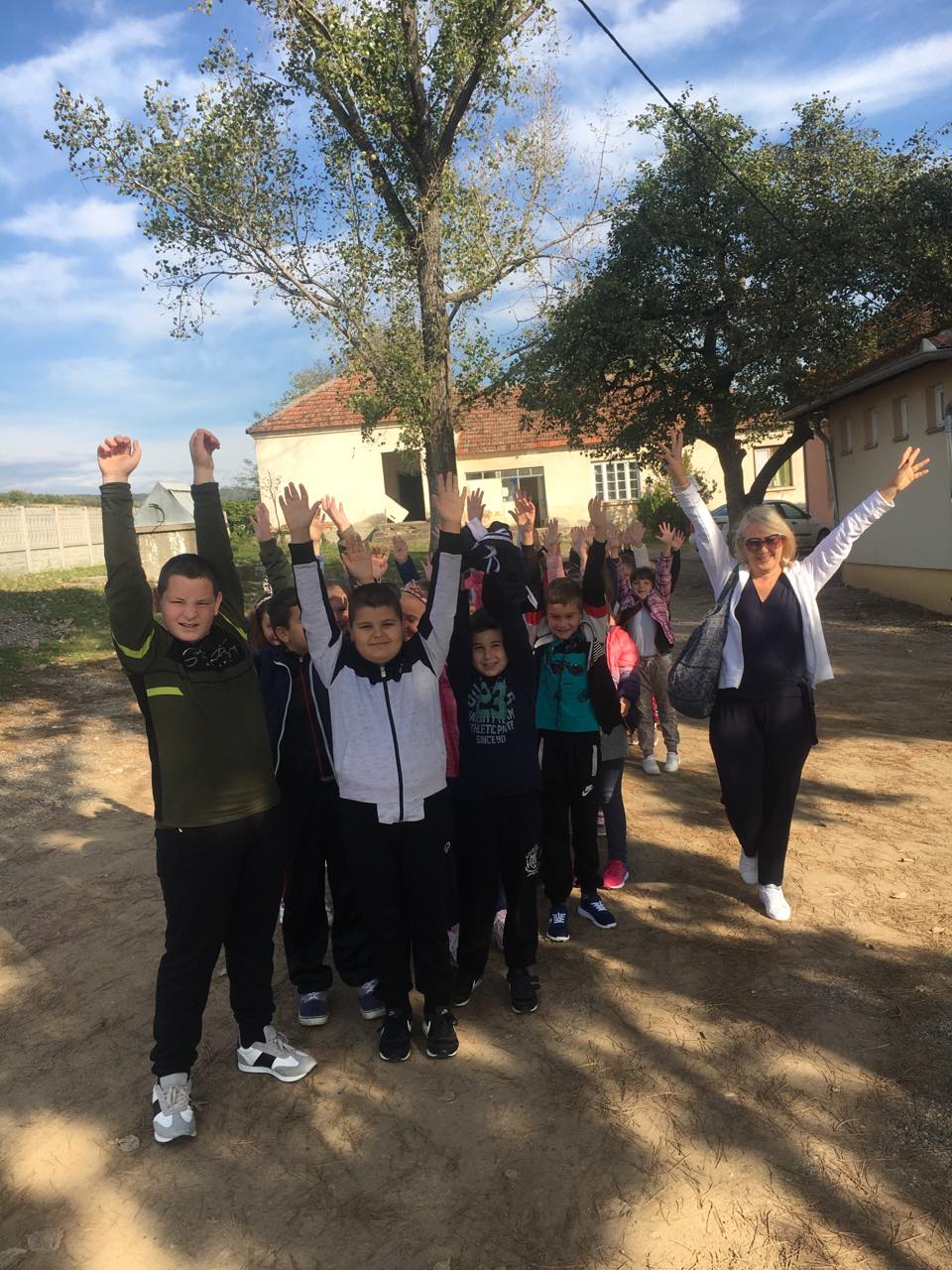 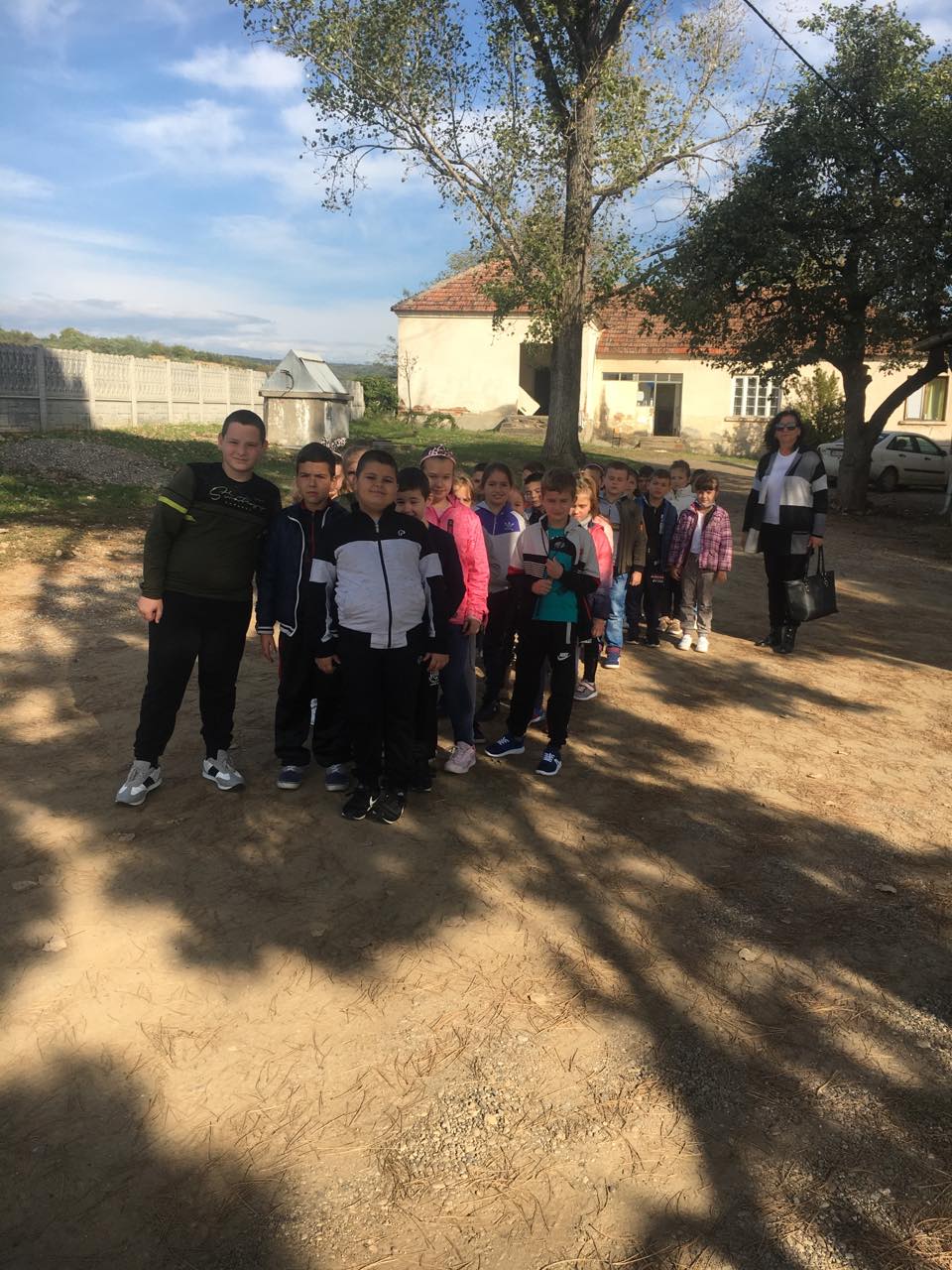 РАШЕВИЦА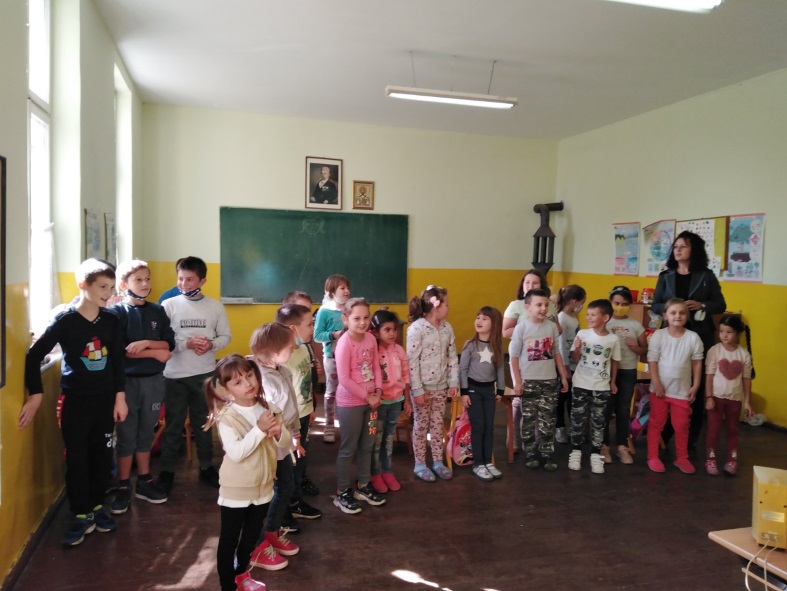 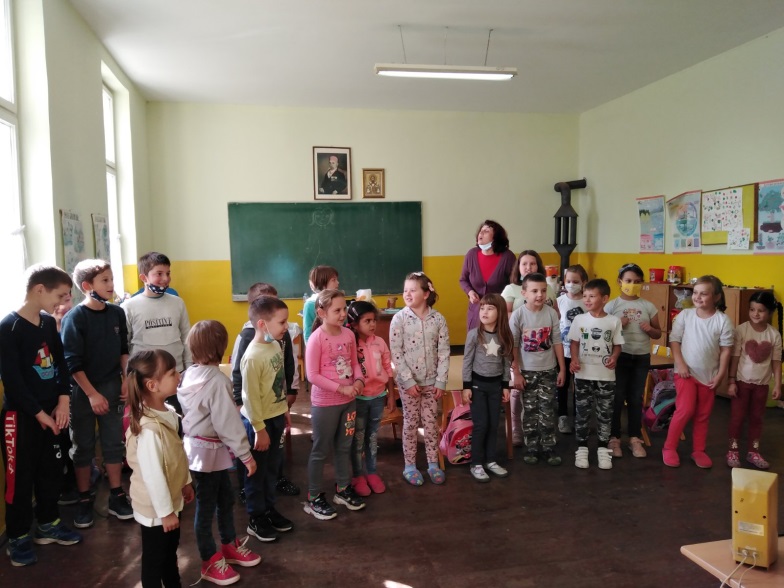 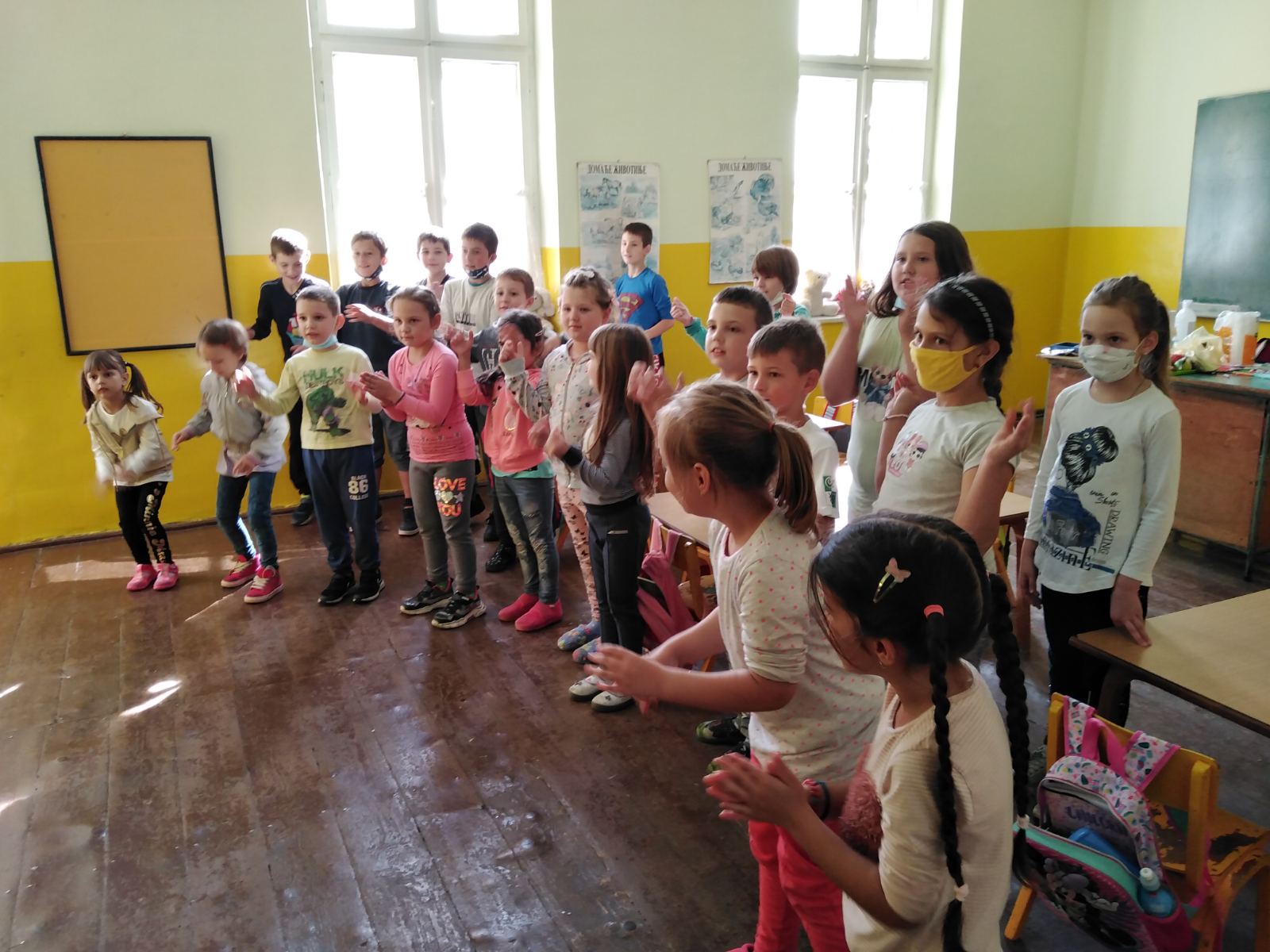 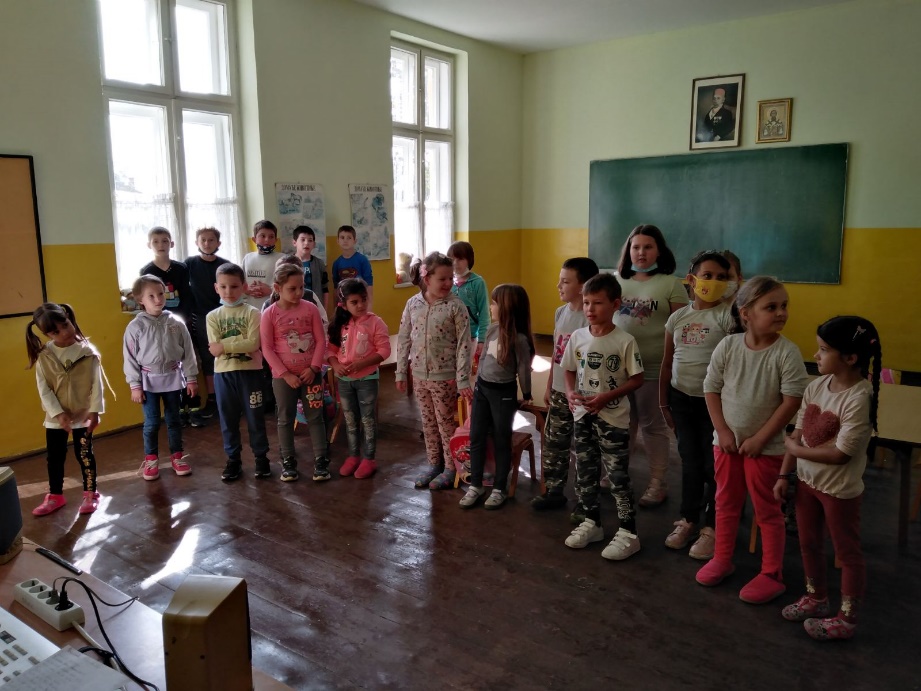 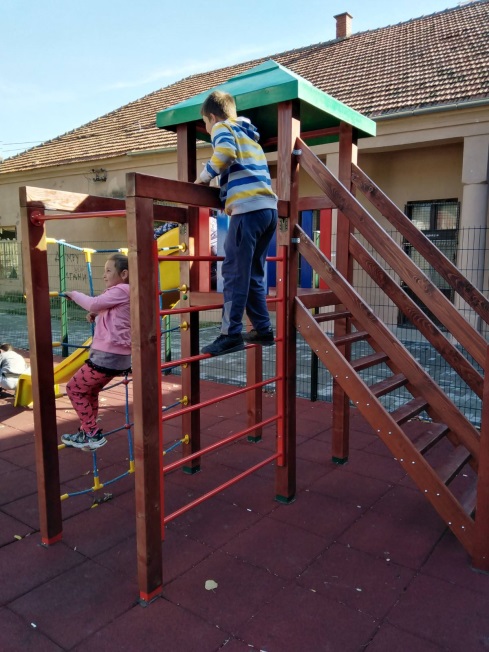 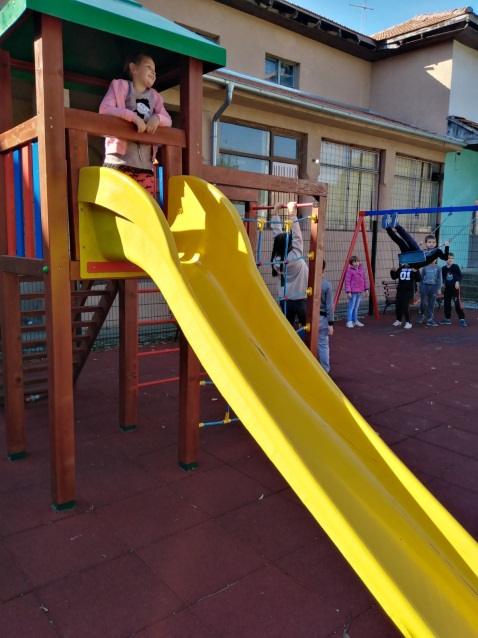 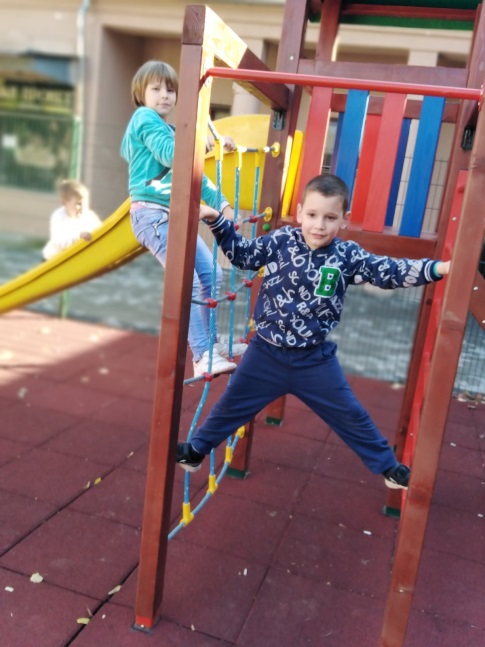 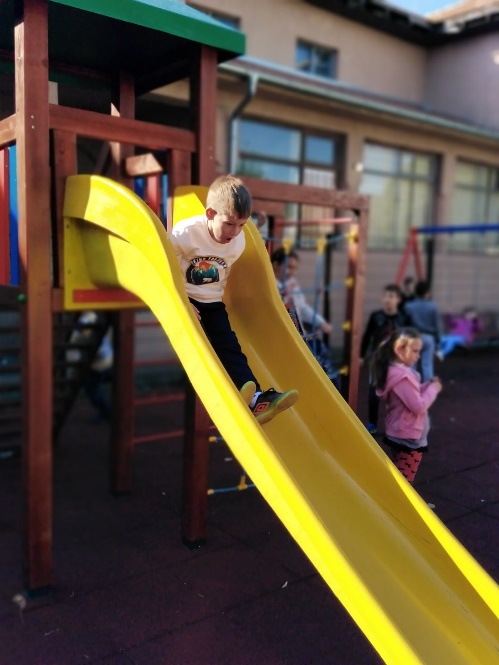 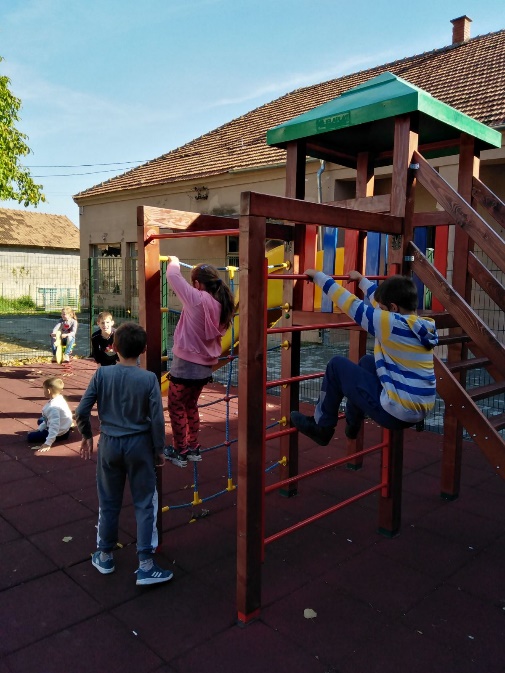 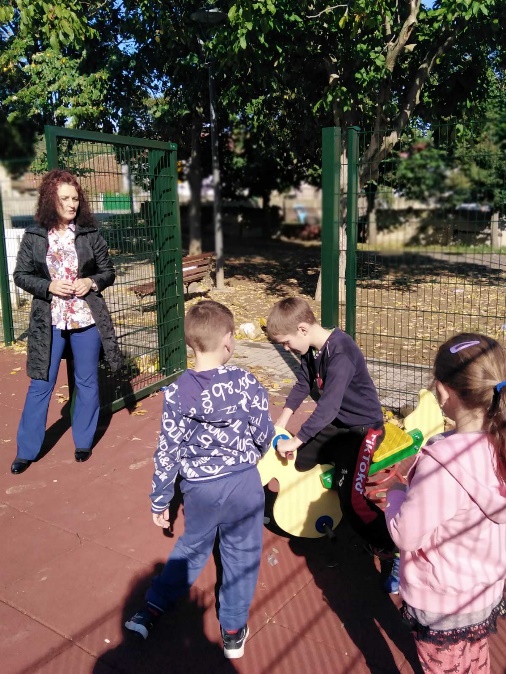 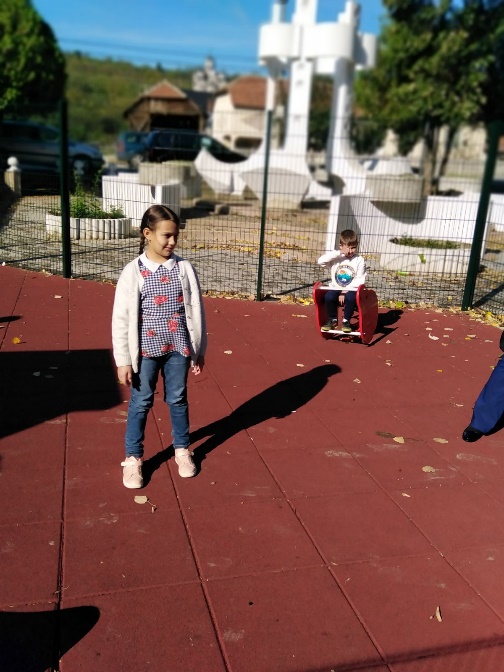 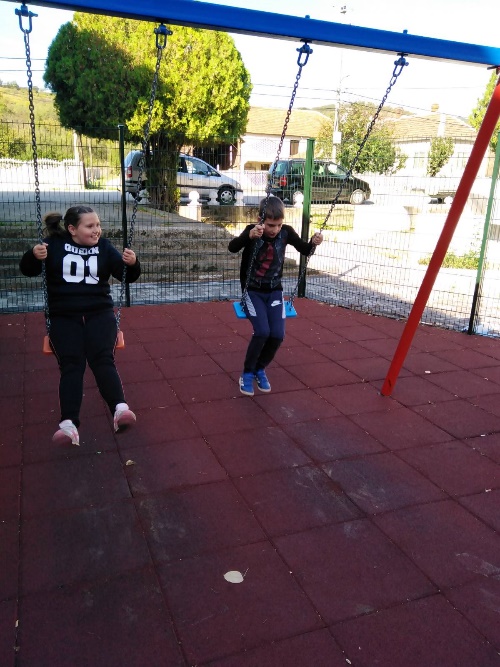 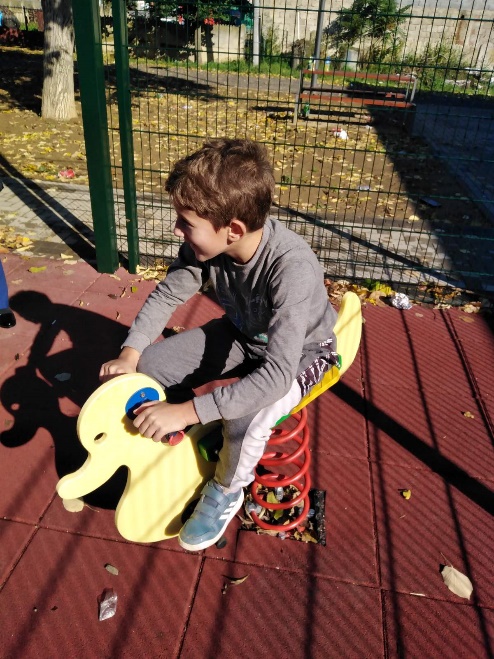 ТРЕШЊЕВИЦА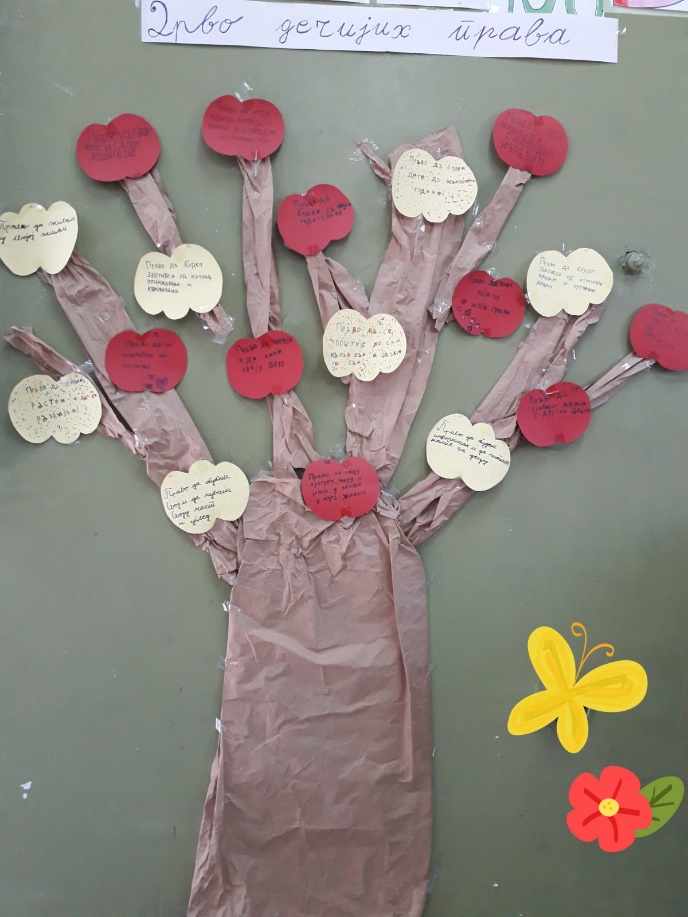 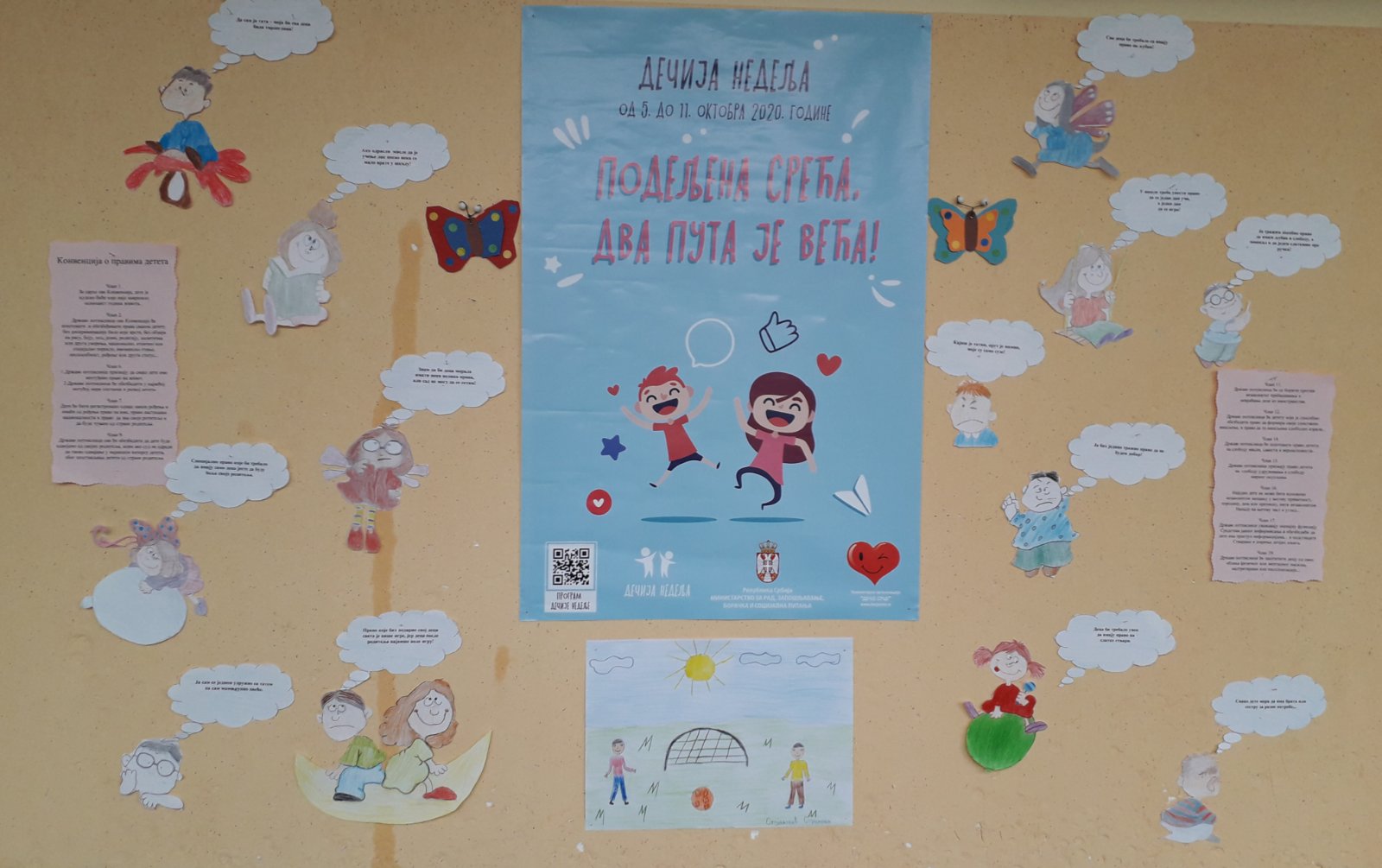 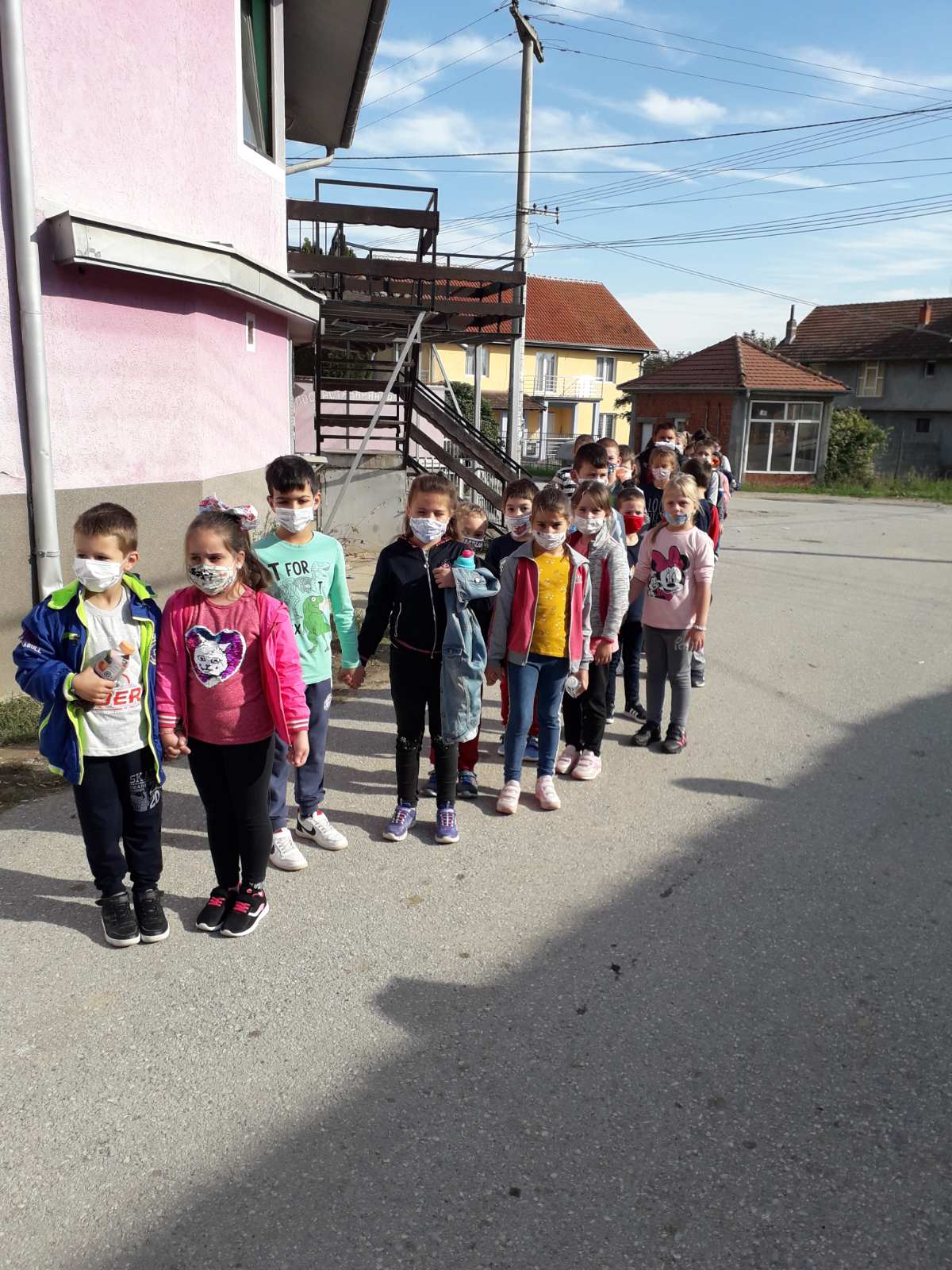 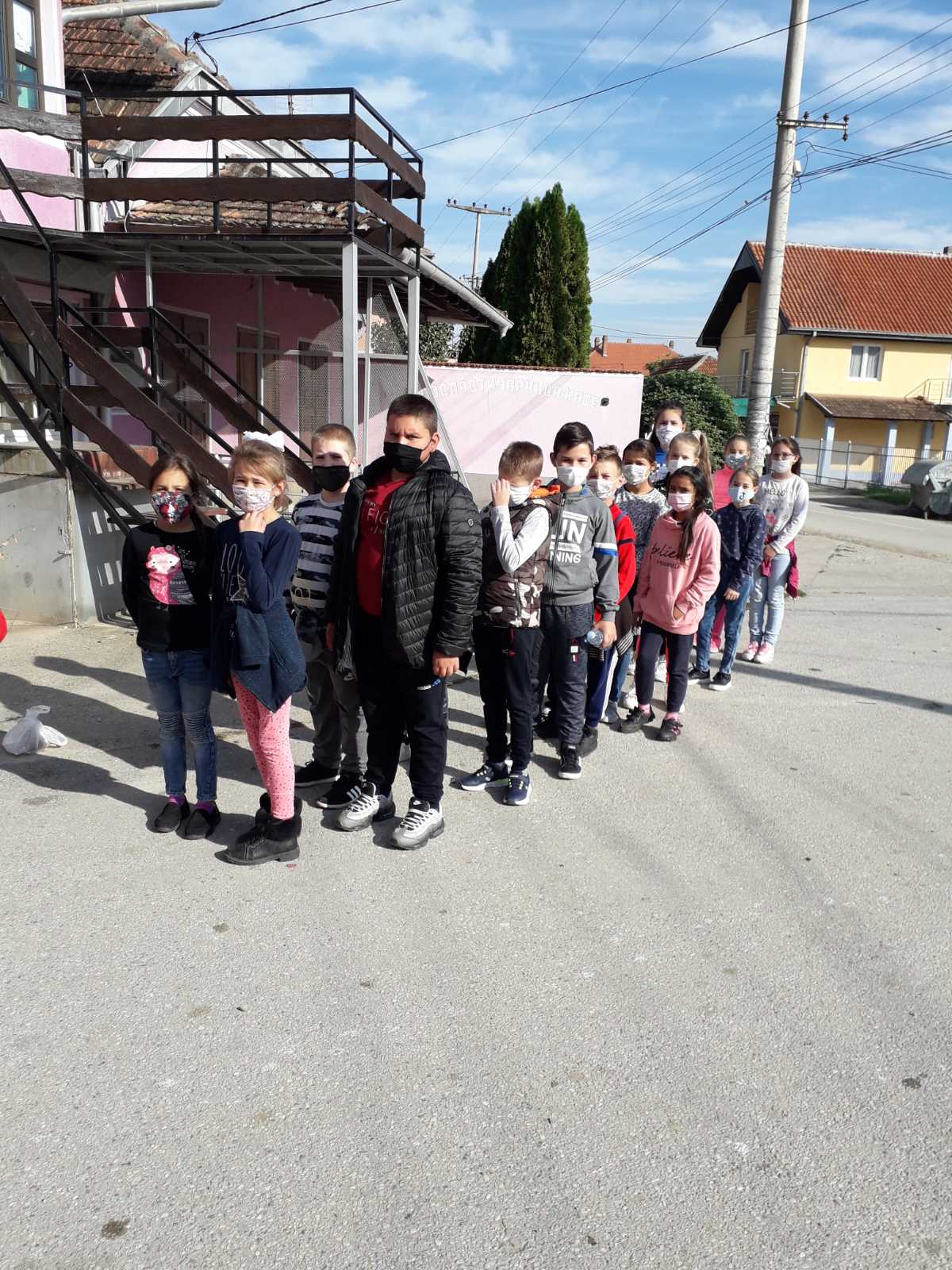 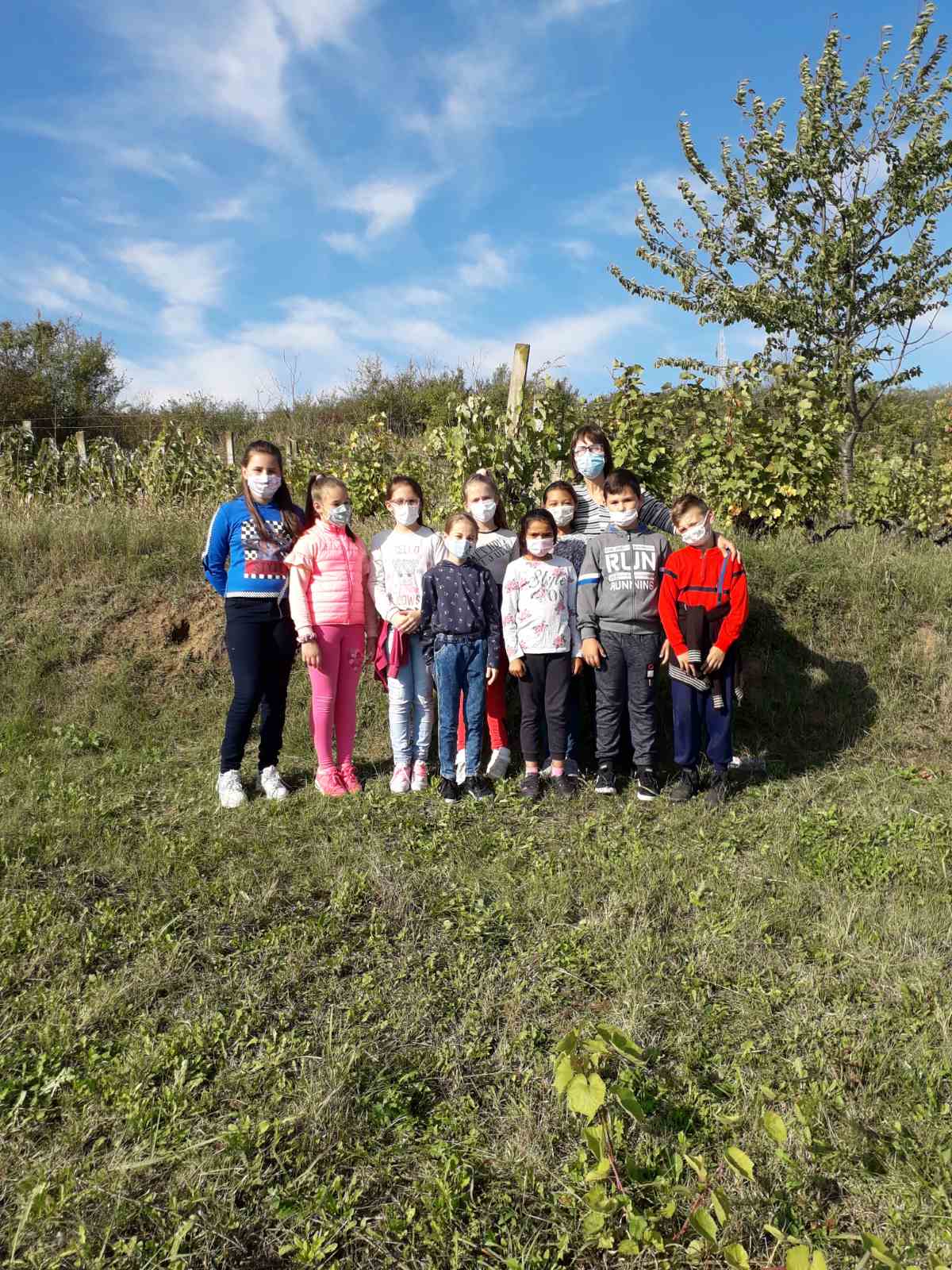 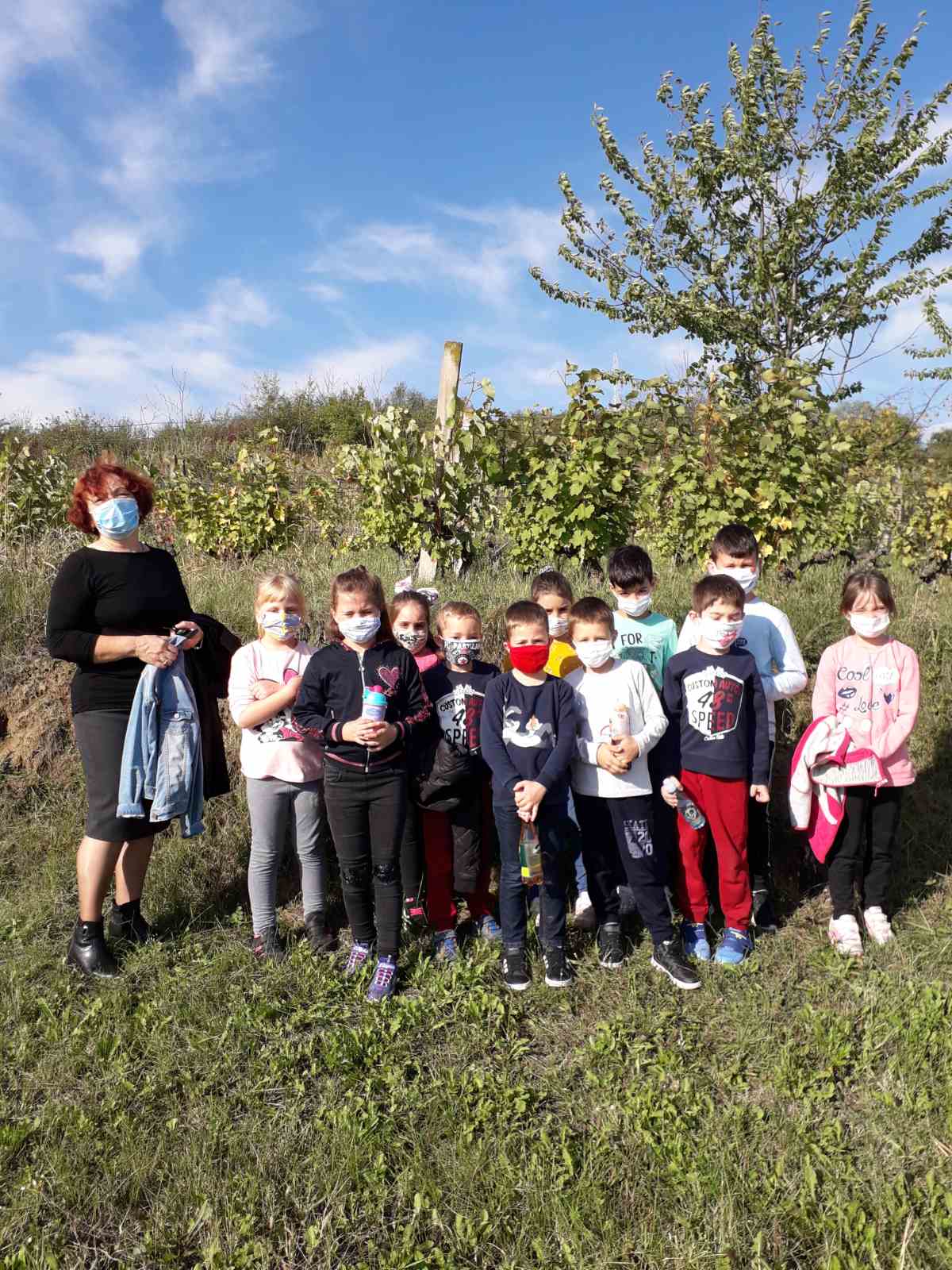 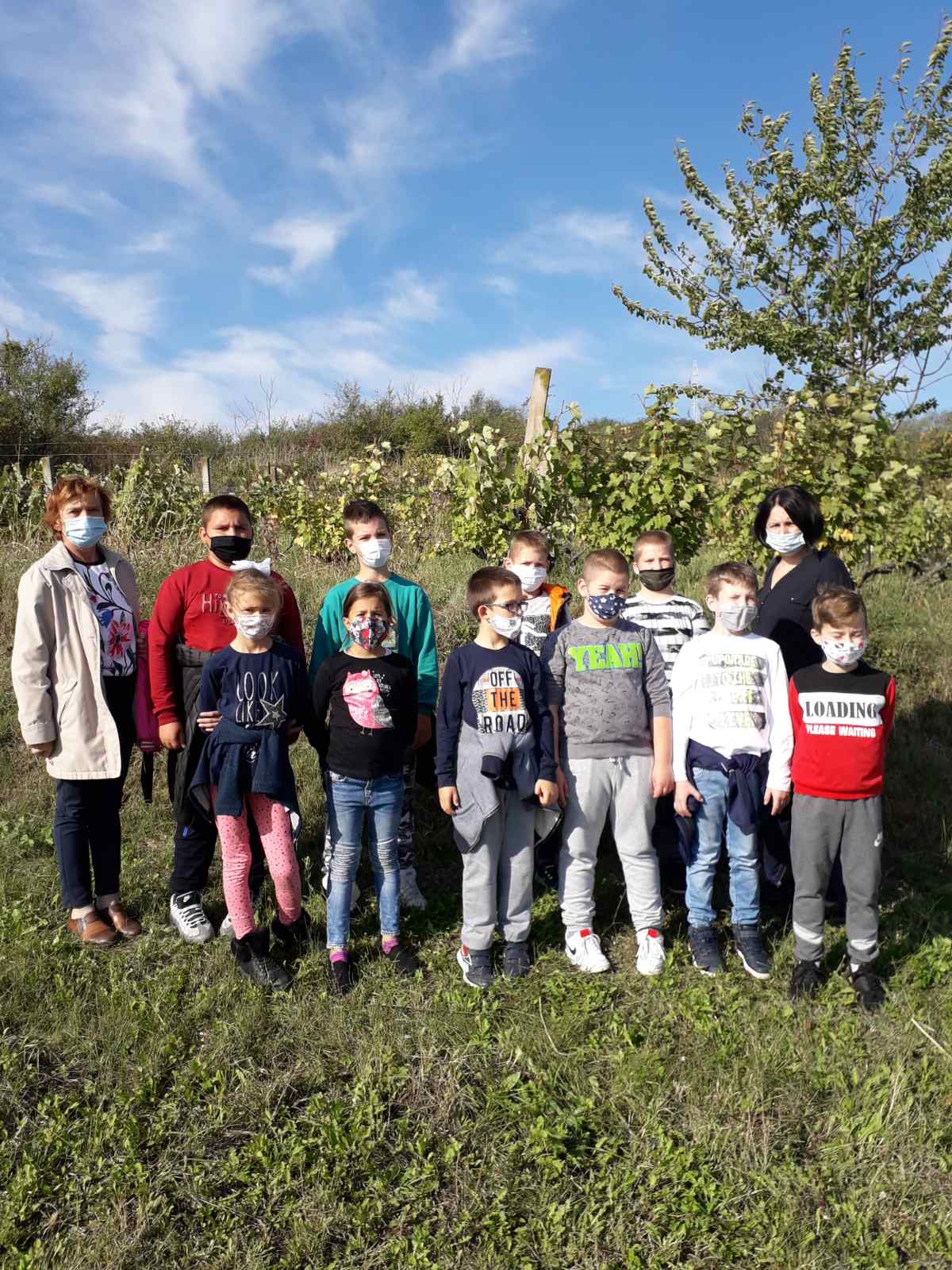 